     РОССИЙСКАЯ ФЕДЕРАЦИЯ                                   АДМИНИСТРАЦИЯ    МУНИЦИПАЛЬНОГО  РАЙОНА              КЛЯВЛИНСКИЙ             Самарской области          ПОСТАНОВЛЕНИЕ         01.09.2021 г.   № 323_____     О внесении изменений в постановление Администрации муниципального района Клявлинский Самарской области№655 от 28.11.2011 г. «Об утверждении  муниципальной программы «Снижение административных барьеров,повышение качества предоставлениягосударственных и муниципальных услуг» на базе «Многофункционального центрапредоставления государственных и муниципальных услуг» муниципального района Клявлинский Самарской области" на 2012 - 2024 годы»В соответствии с постановлением Администрации муниципального района Клявлинский от 01.10.2013 г. №394 «Об утверждении порядка принятия решений о разработке, формирования и реализации, оценки эффективности муниципальных программ муниципального района Клявлинский», Администрация муниципального района Клявлинский Самарской области ПОСТАНОВЛЯЕТ:Внести в постановление Администрации муниципального района Клявлинский Самарской области № 655 от 28.11.2011 «Об утверждении  муниципальной программы «Снижение административных барьеров, повышение качества предоставления государственных и муниципальных услуг» на базе «Многофункционального центра предоставления государственных и муниципальных  услуг» муниципального района Клявлинский Самарской области" на 2012 - 2024 годы» (далее – постановление) следующие изменения:1.1. В Приложении № 1 к муниципальной  программе «Снижение административных барьеров, повышение качества предоставления государственных и муниципальных услуг» на базе «Многофункционального центра предоставления государственных и муниципальных  услуг» муниципального района Клявлинский Самарской области"  на 2012 - 2024 годы»:1.1.1. В пункте 1.5:  - в графе «2021» число «4 867 844,66» заменить на число «4 869 918,66»;-в графе «Всего» число «47 846 831,56» заменить на число «47 848 905,56».1.1.2. В пункте 1.8:- в графе «2021» число «9 865 009,67» заменить на число «9 862 935,67»;-в графе «Всего» число «92 995 261,51» заменить на число «92 993 187,51». Настоящее постановление опубликовать в районной газете «Знамя Родины» и разместить его на официальном сайте администрации муниципального района Клявлинский в информационно-коммуникационной сети «Интернет».Настоящее постановление вступает в силу со дня его официального опубликования и  распространяется на правоотношения, возникшие с 01.08.2021 года.Контроль за выполнением настоящего постановления возложить на заместителя Главы района по экономике и финансам Буравова В.Н.Алексеева Н.П.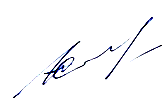       Глава муниципального      района Клявлинский И.Н. Соловьёв